Základní škola Koryčanské Paseky, Rožnov p. R., příspěvková organizace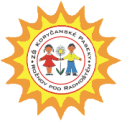 Sevastopolská 467, 756 61 Rožnov pod Radhoštěme-mail: reditelka@zskorpas.cz  tel: 571 653 194, 739 587 837web školy: www.zskp.czOrganizační zajištění prázdninového provozu- 1. 7. – 15. 7. v pracovní dny 7:30 – 12:30,   15. 8. – 23. 8.                        následně po telefonické domluvě viz webové stránky  29. 8. – 31. 8.- vlajková výzdoba ve dnech státních svátků  6. července … zajistí pan školník - zajištění majetku školy, péče o květiny během prázdnin … zaměstnanci dle rozpisu- kontakty na zaměstnance během prázdnin … na webu školy- učební plán pro další školní rok, příprava podkladů pro rozvrh hodin, úvazky zaměstnanců- změny v pověření pedagogických zaměstnanců od 1. 9. 2022- zaměstnanci budou čerpat dovolenou dle plánu čerpání dovolených - 11. 7. – 15. 7.,                  proběhnou v prostorách školní družiny  15. 8. – 19. 8. 2022          adaptační skupiny pro žáky z Ukrajiny - 10. 8. 2022 nástup správních zaměstnanců- 22. 8. 2022 nástup pedagogických pracovníků - 24. až 26. 8. ozdravný pobyt všech zaměstnanců čerpaný z fondu FKSP - 28. 8. 2022 nástup všech zaměstnancůV Rožnově pod Radhoštěm dne 22.6. 2022                   Mgr. Pavlína Ondryášová										ředitelka školy